АДМИНИСТРАЦИЯ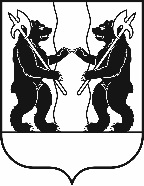 ЯРОСЛАВСКОГО МУНИЦИПАЛЬНОГО РАЙОНАПОСТАНОВЛЕНИЕ16.01.2024                                                                                                                                     № 21О специальных местах для размещения печатных предвыборных агитационных материалов на территории ЯМР при проведении выборов Президента Российской Федерации  17 марта 2024 года В соответствии с пунктом 8 статьи 65 Закона Ярославской области                             «О выборах в органы государственной власти Ярославской области и органы местного самоуправления муниципальных образований Ярославской области», Администрация района п о с т а н о в л я е т:1. Выделить специальные места для вывешивания предвыборных печатных агитационных материалов для размещения агитационных печатных материалов на территории избирательных участков на территории Ярославского муниципального района:Городское поселение Лесная ПолянаУчасток № 2301Информационные стенды в р.п. Лесная Поляна между магазином                                 и амбулаторией, домами № 27-28, информационная доска на здании магазина «24 часа».Заволжское сельское поселениеУчасток № 2302Информационный стенд у магазина в с. Спас-Виталий.Участок № 2303Информационный стенд у здания Дома культуры в д. Григорьевское.Участок № 2304Информационный стенд у магазина в с. Прусово.Участок № 2305Информационный стенд у библиотеки в п. Красный Бор.Участок № 2306Информационная тумба у Дома культуры в п. Заволжье.Участок № 2307Информационные стенды у Дома культуры и здания Администрации поселения в д. Пестрецово.Участок № 2339Стенд ОАО ЖКХ «Заволжье» в п. Красный Бор.Участок № 2340Информационный стенд у библиотеки в п. Красный Бор.Участок № 2342Информационный стенд МДОУ № 4.Ивняковское сельское поселениеУчасток № 2308Информационный стенд по адресу: с. Сарафоново, д. 52.Участки № 2309, 2341Информационные доски в п. Ивняки по адресам: ул. Светлая, д. 8; ул. Центральная, д. 3 и д. 8.Участок № 2310Информационный стенд по адресу: п. Карачиха, ул. Садовая, д. 23.Карабихское сельское поселениеУчастки №№ 2311, 2312Информационные стенды у проходной ОАО «Красные Ткачи», на торговой площади ПО «Красные Ткачи».Участок № 2313Информационный стенд у Дома культуры в п. Дубки.Участок № 2314Информационная доска на здании магазина в п. Речной.Участок № 2315Информационные доски на территории в/ч 18401 и у магазина                                 в д. Кормилицино.Участок № 2316Информационный стенд у Дома культуры в п. Нагорный.Участок № 2317Информационный стенд у Дома культуры в д. Ананьино.Кузнечихинское сельское поселениеУчастки № 2318, 2343Информационный стенд на здании ДК в п. Ярославка, информационные доски на здании магазина в д. Ватолино, д. Ракино ул.Рождественская, с. Пазушино у памятника, погибшим в ВОВ.Участок № 2319Информационная доска на здании магазина ПО «Лесная Поляна» в с. Медягино.Участки № 2320, 2321Информационный стенд на ул. Нефтяников в д. Кузнечиха, информационные доски у зданий МДОУ детский сад № 15 и № 20, Дома культуры в д. Кузнечиха, дома №45 в д. Игнатово.Участок № 2322Информационный стенд на здания ДК в с. Андроники, ул. Центральная, д.49, на здании магазина ПО «Лесная Поляна», ул. Ярославская. Участок № 2323 Информационный стенд на здании Дома культуры в с. Толбухино, ул. Даниловская, д.2, на здании Администрации поселения, ул. Даниловская, д.5, на мосту через озеро Тарасово, ул. Октябрьская, 1, ул. Первомайская,1.Участок № 2324Информационные доски на зданиях почтового отделения и магазина ПО «Лесная Поляна» в д. Глебовское.Участок № 2325Информационный стенд на ул. Центральная в с. Устье. Курбское сельское поселениеУчасток № 2326Информационные стенды в п. Козьмодемьянск у магазина ПО «Новый Север» на ул. Центральная, у переезда на ул. Октябрьская.Участок № 2327Информационные стенды на территории центральной торговой площади на ул. Советская, у магазина № 5 ПО «Курба» на ул. Юбилейная.Участок № 2328Информационный стенд на территории центральной торговой площади на ул. Советская. Участок № 2329Информационный стенд у Дома культуры на ул. Мира. Участок № 2330Информационный стенд у магазина на ул. Сосновая.Некрасовское сельское поселениеУчасток № 2331Информационные стенды у здания Администрации поселения, Дома культуры в п. Михайловский.Участок № 2332Информационный стенд у магазина ПО «Григорьевское»                                        в с. Григорьевское.Туношенское сельское поселениеУчастки №№ 2333, 2334Информационные стенды у административного здания Лютовского сельского округа, информационные тумбы у магазина ПО «Лютово» и Дома культуры в д. Мокеевское.Участок № 2335Информационная доска по адресу с. Туношна, ул. Школьная, д. 1, информационный стенд у здания Туношенского культурно-спортивного центра.Участок № 2336Информационный стенд у магазина «магазина «Фасоль» в Туношна-городок-26.Участок № 2337Информационный стенд в здании ГСУ СО ЯО Туношенский пансионат для ветеранов войны и труда.Участок № 2338Информационные стенды у здания Дома Культуры и здания конторы СПК «Красное» в с. Красное.2. Опубликовать постановление в газете «Ярославский агрокурьер».3. Постановление вступает в силу со дня официального опубликования.ВРИО Главы Администрации ЯМР                                                                      А.Н. Кошлаков 